								   OBRAZAC 1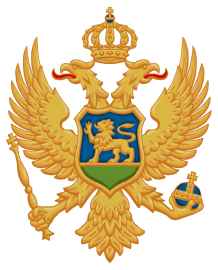 USTAVNI SUD CRNE GOREBroj:  „SU“ 867/17Podgorica, 17. novembar 2017. godine Na osnovu odredaba člana 30. Zakona o javnim nabavkama („Službeni list Crne Gore“, broj 42/11, 57/14, 28/15 i 42/17 ), člana 5. stav 4. Pravilnika o postupku nabavke male vrijednosti u Ustavnom sudu Crne Gore (Su br. 798/17 od 31. oktobra 2017.g.), shodno Pravilniku o sadržaju akta i obrascima za sprovođenje nabavki male vrijednosti („Službeni list Crne Gore“, broj 49/17 ), Naručilac Ustavni sud Crne Gore  dostavljaZAHTJEV ZA DOSTAVLJANJE PONUDAZA NABAVKE MALE VRIJEDNOSTI ZA NABAVKU DNEVNE ŠTAMPEI Podaci o naručiocu II  Predmet nabavke: robe  usluge radoviIII Opis predmeta nabavke: Nabavka dnevne štampe (dnevni listovi „Pobjeda”, „Vijesti”, „Dan” i „Dnevne novine”)  za potrebe Ustavnog sudu Crne Gore, na godišnjem nivou, u skladu sa tačkom V Tehničke karakteristike ili specifikacije.IV Procijenjena vrijednost nabavke:Procijenjena vrijednost nabavke sa uračunatim PDV-om iznosi  6.000,00 €.V  Tehničke karakteristike ili specifikacijeVI Način plaćanjaVirmanski, sukcesivno, u roku od 10 (deset) dana od datuma prijema mjesečne fakture za dostavljenu dnevnu štampu. VII Rok isporuke robe, izvođenja radova, odnosno pružanja usluge:Rok isporuke robe je dvanaest mjeseci, sukcesivno radnim danima, po dostavljenom zahtjevu Naručioca.VIII Kriterijum za izbor najpovoljnije ponude:najniža ponuđena cijena  						broj bodova    100	Vrednovanje ponuda po kriterijumu najniže ponuđena cijena vršiće se na sljedeći način:	najniža ponuđena ukupna cijena = maksimalan broj bodova 100Ponuđaču koji ponudi najnižu ukupnu cijenu dodjeljuje se maksimalan broj bodova 100, dok ostali ponuđači dobijaju proporcionalan broj bodova  u odnosu na najniže ponuđenu ukupnu cijenu prema sljedećoj formuli:			                   najniže ponuđena ukupna cijena     x    100 Broj bodova =      _________________________________________ 					        ponuđena ukupna cijenaIX  Rok i način dostavljanja ponudaPonude se predaju  radnim danima od 11:30 do 13:30 sati, zaključno sa danom 24.11.2017. godine do 13:30  sati.Ponude se mogu predati:neposrednom predajom na arhivi naručioca na adresi: Ustavni sud Crne Gore, ul. Njegoševa br. 2, 81000 Podgorica.preporučenom pošiljkom sa povratnicom na adresi: Ustavni sud Crne Gore, ul. Njegoševa br. 2, 81000 Podgorica.elektronskim putem na meil adresu:  rajko.raickovic@ustavnisud.me .Ponude se dostavljaju u pisanom obliku, na crnogorskom jeziku ili na drugim jezicima koji su u službenoj upotrebi u Crnoj Gori. Ponude koje su dostavljene u pisanoj, štampanoj formi moraju biti dostavljene u zatvorenoj koverti na kojoj je na prednjoj strani napisan tekst „PONUDA-NE OTVARAJ”, naziv i broj Zahtjeva za dostavljanje ponuda za nabavke male vrijednosti za nabavku dnevne štampe, a na poleđini koverte treba da bude naznačen naziv, broj telefona i adresa ponuđača.Blagovremena ponuda je ponuda koja je dostavljena u roku određenom Zahtjevom za dostavljanje ponuda za nabavke male vrijednosti za nabavku dnevne štampe. Ponude koje su primljene nakon isteka roka za dostavljanje ponuda neće se razmatrati. Neblagovremeno pristigle ponude na arhivi ili poštanskom fahu Naručioca neotvorene će biti vraćene ponuđačima. X Rok za donošenje obavještenja o ishodu postupkaObavještenje o ishodu postupka Naručilac će donijeti u roku od pet dana od datuma otvaranja ponuda kao i dostaviti ponuđačima i objaviti na internet stranici Naručioca u roku od tri dana od dana sačinjavanja.XI Druge informacijeSlužbenik za javne nabavke 	                                           Ovlašćeno lice Naručioca        Rajko Raičković	                                                 Predsjednik dr Dragoljub Drašković _________________________	 M.P.            _____________________________(ponuđač)_________________Broj,  _____________________ Mjesto i datum _____________Na osnovu odredaba člana 17.stav 3. Zakona o javnim nabavkama („Službeni list Crne Gore“, broj 42/11, 57/14, 28/15 i 42/17) i člana 8. stav 7. Pravilnika o postupku nabavke male vrijednosti u Ustavnom sudu Crne Gore (Su br. 798/17 od 31. oktobra 2017.g.) dajem sledećuI Z J A V UPod punom moralnom, materijalnom i krivičnom odgovornošću izjavljujem da po Zahtjevu za dostavljenje ponuda za nabavke male vrijednosti, broj ______ od ________, za nabavku ______________________,  nijesam u sukobu interesa sa licima Naručioca navedenim u izjavi o nepostojanju sukoba interesa na strani Naručioca,  koja je sastavni dio Zahtjeva, u smislu člana 17. stav 1. Zakona i da ne postoje razlozi za sukob interesa na strani ovog ponuđača, u smislu člana 17. stav 2. Zakona.Ova izjava čini sastavni dio dokumentacije postupka nabavke male vrijednosti, tj. Zahtjeva za dostavljanje ponuda. Ovlašćeno lice ponuđača  ___________________________(svojeručni potpis)						M.P.:(ponuđač)_________________Broj,  _____________________ Mjesto i datum _____________Na osnovu odredbe člana 8. stav 7. Pravilnika o postupku nabavke male vrijednosti u Ustavnom sudu Crne Gore Su br. 798/17 od 31. oktobra 2017.g.) dajem sledećuI Z J A V UPod punom moralnom, materijalnom i krivičnom odgovornošću izjavljujem da uslove iz člana 65. Zakona o javnim nabavkama („Službeni list Crne Gore“, broj 42/11, 57/14, 28/15 i 42/17) u potpunosti ispunjavamo po Zahtjevu za dostavljenje ponuda za nabavke male vrijednosti, broj ______ od _________, za nabavku _____________________ .Ova izjava čini sastavni dio dokumentacije postupka nabavke male vrijednosti, tj. Zahtjeva za dostavljanje ponuda. Ovlašćeno lice ponuđača  ___________________________(svojeručni potpis)						M.P.									OBRAZAC C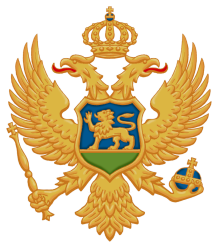 USTAVNI SUD CRNE GOREBroj:  „SU“ 866/17-1Podgorica, 16. novembar 2017. godine Na osnovu odredaba člana 16. Zakona o javnim nabavkama („Službeni list Crne Gore“, broj 42/11, 57/14, 28/15 i 42/17) i člana 5. stav 3. Pravilnika o postupku nabavke male vrijednosti u Ustavnom sudu Crne Gore (Su br. 798/17 od 31. oktobra 2017.g.) dajem sledećuI Z J A V U da u postupku nabavke male vrijednosti za nabavku dnevne štampe nijesam u sukobu interesa u smislu člana 16. stav 4. Zakona i da ne postoji ekonomski i drugi lični interes koji može kompromitovati moju objektivnost i nepristrasnost u ovom postupku nabavke male vrijednosti.Ova izjava čini sastavni dio dokumentacije postupka nabavke male vrijednosti, tj. Zahtjeva za dostavljanje ponuda. 					             Službenik za javne nabavke, Rajko Raičković									            _____________________ 										(svojeručni potpis)                                       Ovlašćeno lice Naručioca, Predsjednik dr Dragoljub Drašković									_____________________ 									           (svojeručni potpis) 					         M.P. Naručilac:Ustavni sud Crne GoreLice za davanje informacija:Rajko RaičkovićAdresa: Ul. Njegoševa br. 2Poštanski broj:81000Sjedište:PodgoricaPIB: 02011735Telefon:020/665-426; 069-326-994Faks:020/665-410E-mail adresa:rajko.raickovic@ustavnisud.meInternet stranica (web): www.ustavnisud.meR.B.Opis predmeta nabavke, odnosno dijela predmeta nabavkeBitne karakteristike predmeta nabavke u pogledu kvaliteta, performansi i/ili dimenzijaJedinica mjereKoličina 1„POBJEDA”DNEVNI LISTKomad2.6502„VIJESTI“DNEVNI LISTKomad2.6503„DAN“DNEVNI LISTKomad2.6504„DNEVNE NOVINE“DNEVNI LISTKomad350Ovaj Zahtjev za dostavljanje ponuda za nabavke male vrijednosti za nabavku dnevne štampe, istovremeno sa slanjem potencijlnim ponuđačima, biće objavljen i na internet stranici Naručioca. Svaki zainteresovani ponuđač, na osnovu dostavljenog ili objavljenog (na internet stranici Naručioca, u dijelu: Informacije, Javne nabavke) Zahtjeva za dostavljanje ponuda za nabavke male vrijednosti za nabavku dnevne štampe može dostaviti ponudu na način i pod uslovima predviđenim Zahtjevom za dostavljanje ponuda za nabavke male vrijednosti za nabavku dnevne štampe.Ponuđač je obavezan da ponudu dostavi na paritetu FCO Ustavni sud Crne Gore. Ponuđač je obavezan da u svojoj ponudi navede da će dnevnu štampu dostavljati (isporučivati) radnim danima, najkasnije do 08.00 h, na portirnici Ustavnog suda Crne Gore, ul. Njegoševa br.2, Podgorica. Ponuđač će na portirnici Suda dostavljati radnim danima: 8 (osam) primjeraka dnevnog lista „Pobjeda“, 8 (osam) primjeraka dnevnog lista „Vijesti“, 8 (osam) primjeraka dnevnog lista „Dan“, i 1 (jedan) primjerak dnevnog lista „Dnevne novine“. Vikendom (subotom i nedjeljom), za vrijeme (državnih i vjerskih) praznika i godišnjih odmora, dnevni listovi se neće dostavljati, o čemu će naručilac blagovremeno obavijestiti ponuđača.Ukoliko izdavač dnevnih listova promijeni cijenu novina, ponuđač je dužan da o tome obavijesti naručioca i dostavi odgovarajuću potvrdu od izdavača.Ponuđač do isteka roka za dostavljanje ponuda može dostaviti samo jednu ponudu. Period važenja ponude ne može da bude kraći od 15 dana od datuma javnog otvaranja ponuda.Cijena ponude mora biti izražena u eurima, sa posebno iskazanim PDV-om. Ponuđena cijena piše se brojkama i u ponuđenu cijenu uračunavaju se svi troškovi i popusti.Ponuđač je u obavezi da ispuni sve uslove tražene u Zahtjevu za dostavljanje ponuda za nabavke male vrijednosti za nabavku dnevne štampe. Ukoliko ponuđač u svojoj ponudi ne ispuni sve tražene uslove u Zahtjevu za dostavljanje ponuda za nabavke male vrijednosti za nabavku dnevne štampe, Naručilac će takvu ponudu ocijeniti kao neispravnu.Ponuđač je dužan da u svojoj ponudi dostavi i popunjene i ovjerene:Izjavu o nepostojanju sukoba interesa i Izjavu o ispunjavanju uslova, (obrasci navedenih izjava nalaze se uz Zahtjev za dostavljanje ponuda za nabavke male vrijednosti za nabavku dnevne štampe). Ponuđač je dužan da, ukoliko njegova ponuda bude izabrana za najpovoljniju ponudu (Obavještenjem o ishodu postupka Naručioca), dostavi Naručiocu originale ponude i izjava prije sklapanja Ugovora sa Naručiocem. Javno otvaranje ponuda, kome mogu prisustvovati ovlašćeni predstavnici ponuđača sa priloženim punomoćjem potpisanim od strane ovlašćenog lica ponuđača, održaće se dana  24.11.2017. godine u 13:30 sati, u prostorijama Ustavnog suda Crne Gore, na adresi Njegoševa br. 2, Podgorica, kancelarija br. 4 na prvom spratu. Postupak ocjene, upoređivanja i vrednovanja ponuda obaviće službenik za javne nabavke Naručioca, bez prisustva predstavnika ponuđača, na osnovu uslova definisanih u Zahtjevu za dostavljanje ponuda za nabavke male vrijednosti za nabavku dnevne štampe.